Logos – Answer Sheet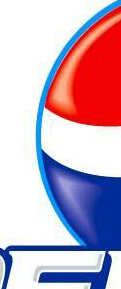 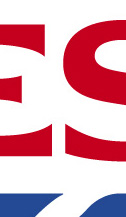 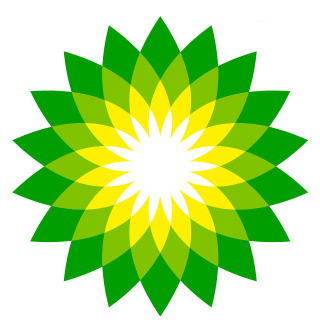 Name: TESCO SUPERMARKET        Name: BP PETROL                       Name: PEPSI COLA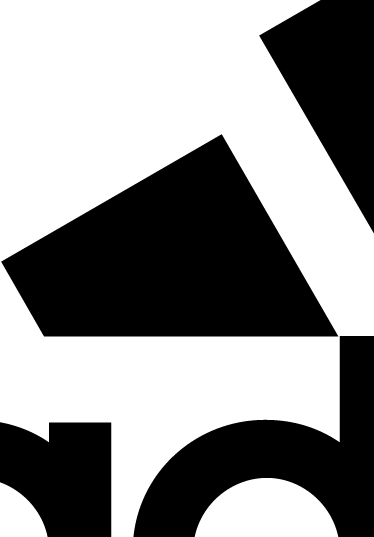 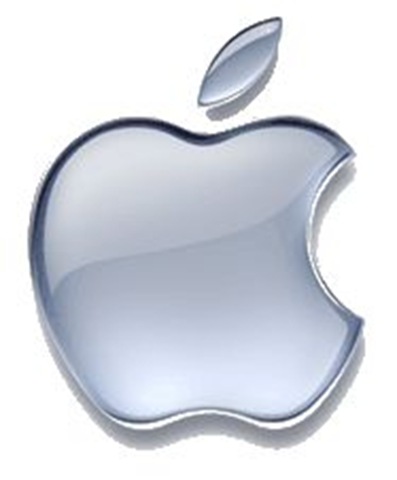 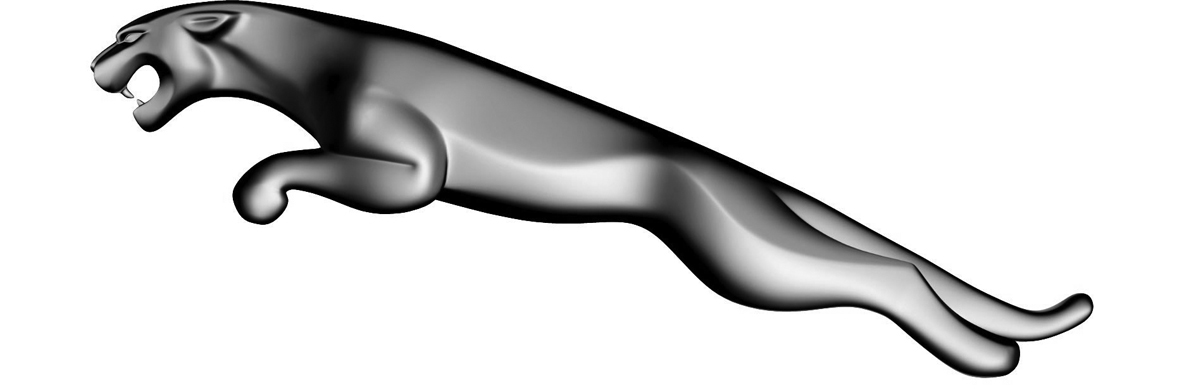 Name: APPLE PRODUCTS       Name: JAGUAR CARS          Name: ADIDAS TRAINERS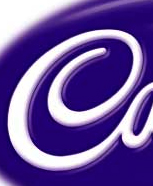 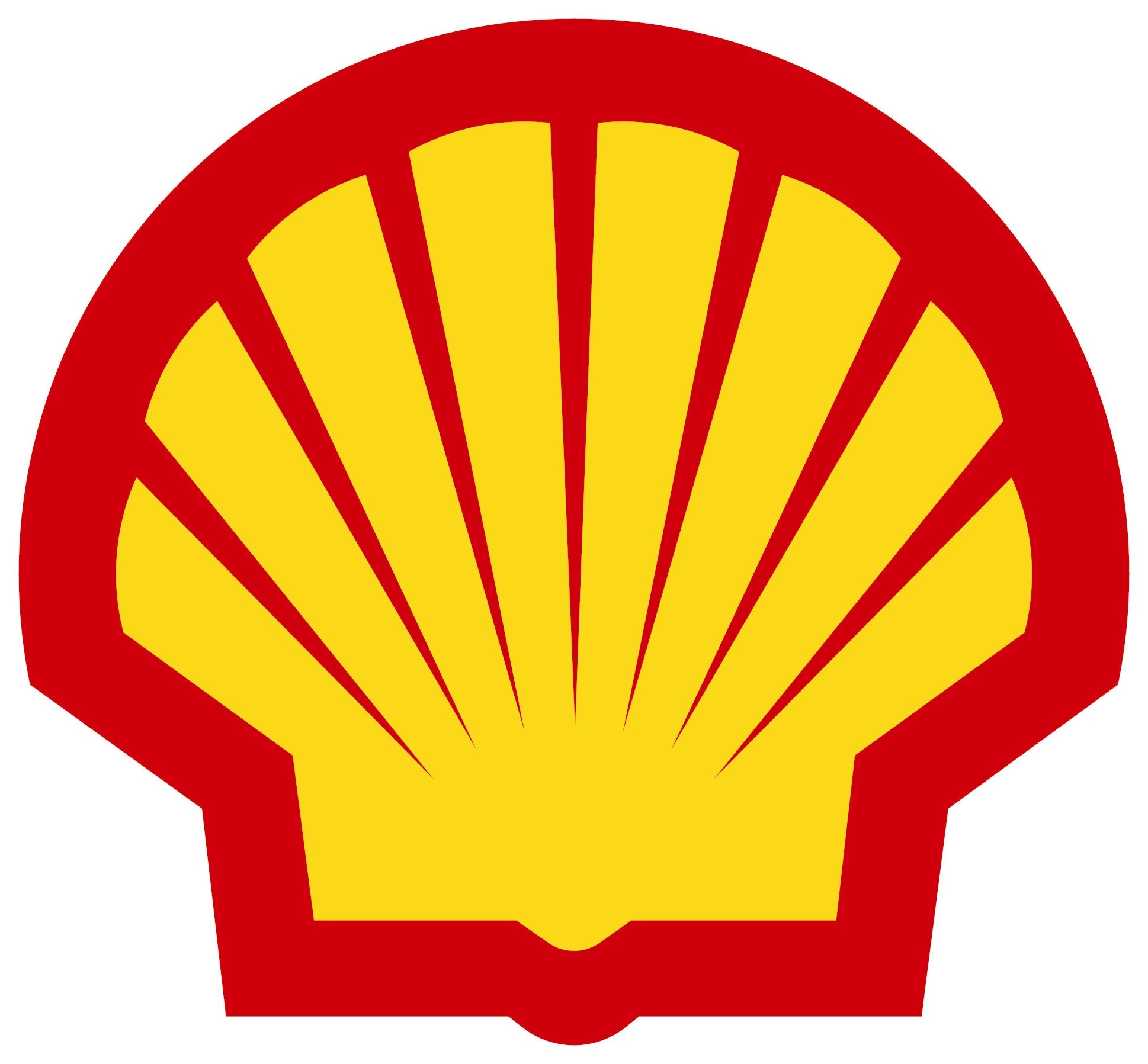 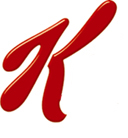 Name: CADBURY CHOCOLATE      Name: KELLOGG’S BREAKFAST     Name: SHELL PETROL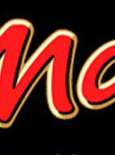 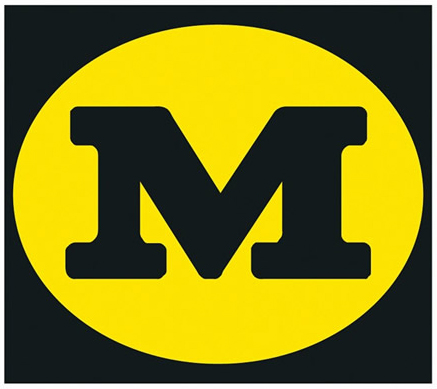 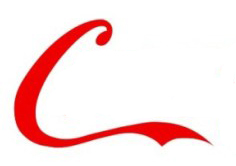 Name: COKE COLA        Name: MORRISONS SUPERMARKET     Name: MARS BAR CHOCOLATE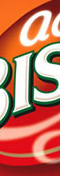 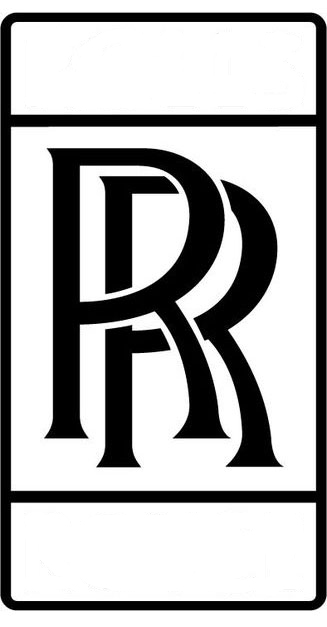 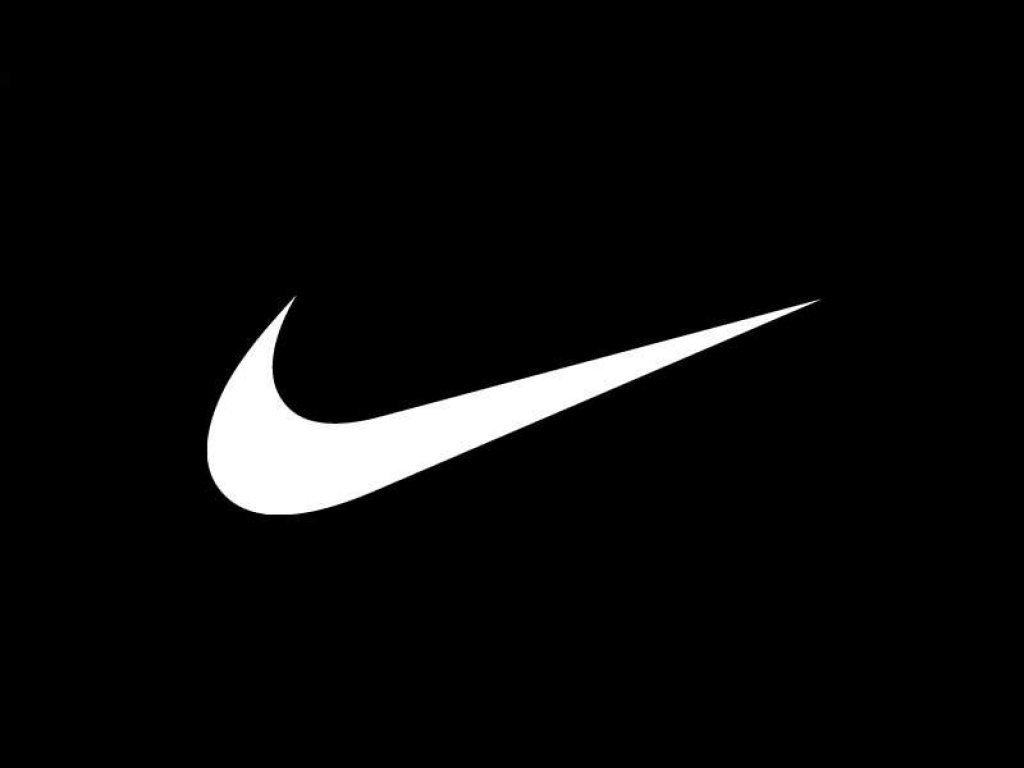 Name: NIKE TRAINERS        Name: ROLLS ROYCE ENGINES         Name: BISTO GRAVY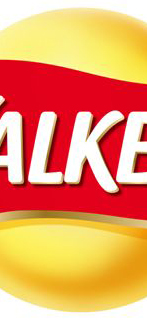 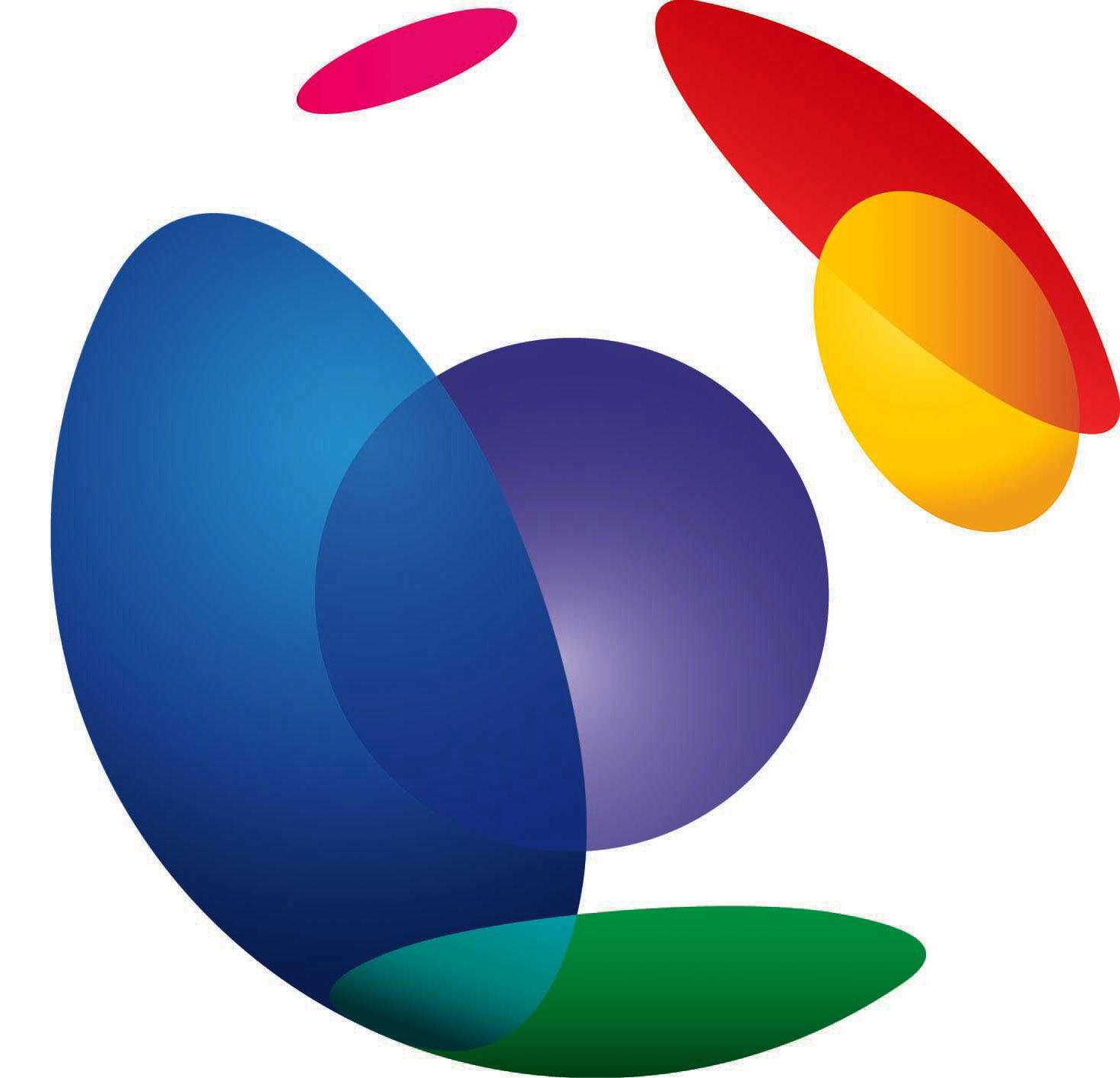 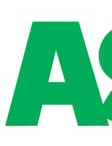 Name: BT TELECOM           Name: WALKERS CRISPS       Name: ASDA SUPERMARKET